Results - St-GeorgesNFRiders (horse)ScoreCl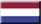 NEDDiederik SILFHOUT, VAN(ANNE BETH)71.6321NEDLaurens van LIEREN(URANIUM W)71.1052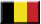 BELFrancoise HOLOGNE-JOUX(WARHOL)69.4473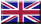 GBREmile FAURIE(BOHEMO TINTO)68.1324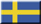 SWEJeanna HOGBERG(DUENDECILLO P)66.7115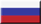 RUSSergey PUZKO(BELMONDO)66.3166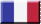 FRAISABELLE PINTO(DARWIN DE PIC)66.0267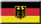 GERBernadette BRUNE(DEBORAH 83)65.9748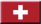 SUIFranziska RATH(DON DU ROI)65.8169RUSIvan ANTOCHIKA(ZINGARO)65.05310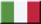 ITAARIANNA PETRONCINI(ROYAL ANGELO 0004)64.63211ITAClaudia MONTANARI(TITUS FAN DE MARREN)64.28912FRAGaelle RIVIERE(LAOCOON 2)63.76313FRAGaelle RIVIERE(DAVINO 22)63.44714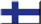 FINMaria PYYKÖNEN(ZELLE)58.73715FRAYOANN JILAOUI(WHAT A FEELING)55.07916